https://www.HangiSoru.comADI		:                                                  EĞİTİM ÖĞRETİM YILISOYADI	               :                                         ……………………………..ORTAOKULU SINIFI		:                                       6.SINIFLAR  BİLİM UYG. DERSİNUMARASI	:                                                      1. DÖNEM 2.YAZILI SINAVIADI		:                                                  EĞİTİM ÖĞRETİM YILISOYADI	               :                                         ……………………………..ORTAOKULU SINIFI		:                                       6.SINIFLAR  BİLİM UYG. DERSİNUMARASI	:                                                      1. DÖNEM 2.YAZILI SINAVIADI		:                                                  EĞİTİM ÖĞRETİM YILISOYADI	               :                                         ……………………………..ORTAOKULU SINIFI		:                                       6.SINIFLAR  BİLİM UYG. DERSİNUMARASI	:                                                      1. DÖNEM 2.YAZILI SINAVIADI		:                                                  EĞİTİM ÖĞRETİM YILISOYADI	               :                                         ……………………………..ORTAOKULU SINIFI		:                                       6.SINIFLAR  BİLİM UYG. DERSİNUMARASI	:                                                      1. DÖNEM 2.YAZILI SINAVIPUAN:     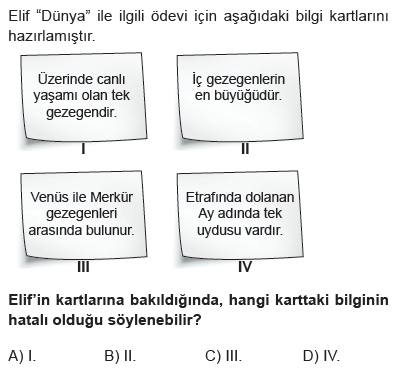 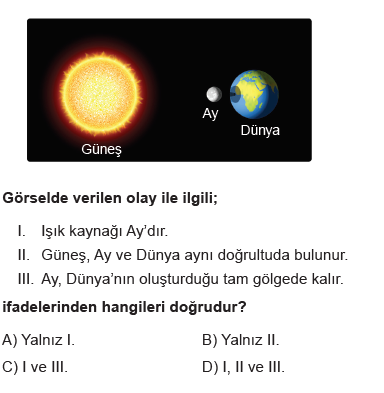 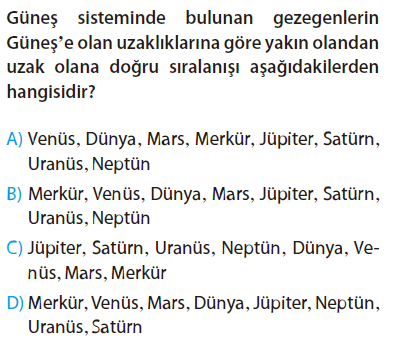 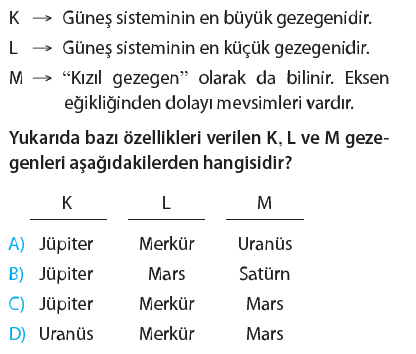 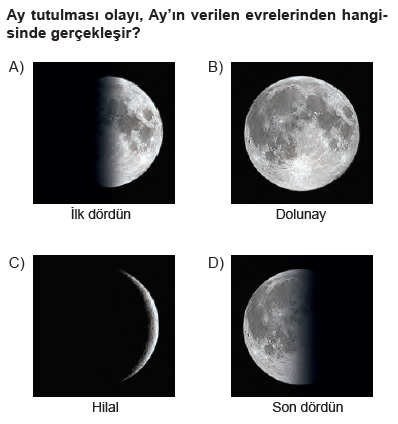 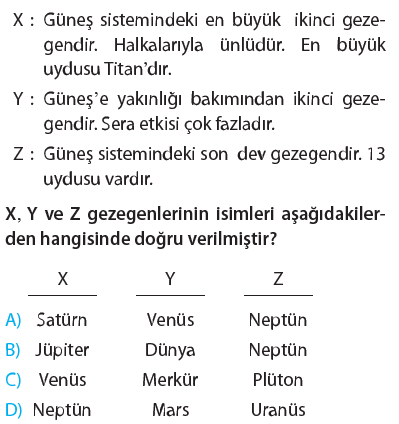 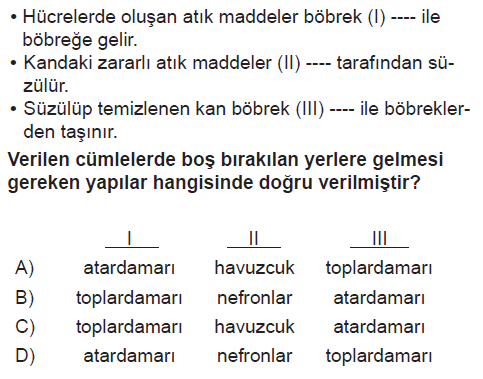 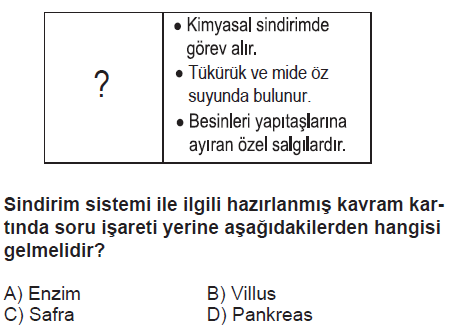 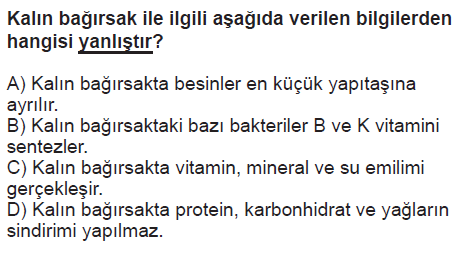 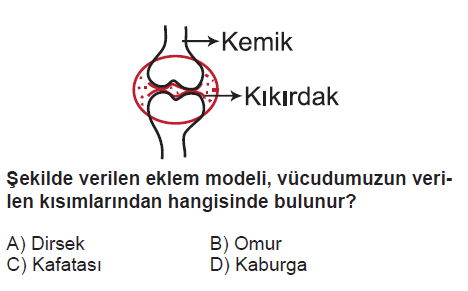 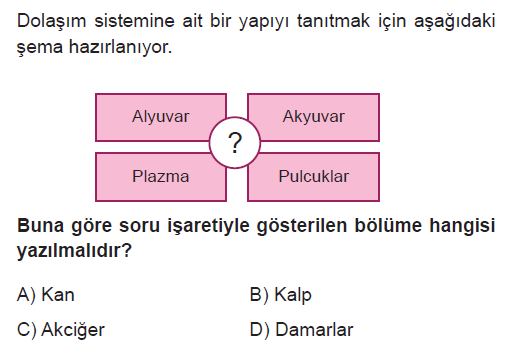 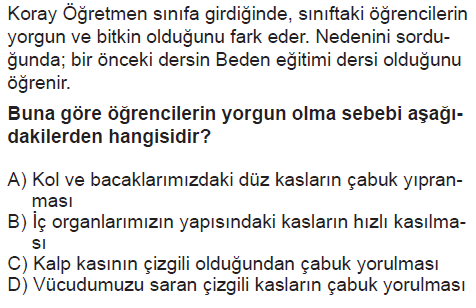 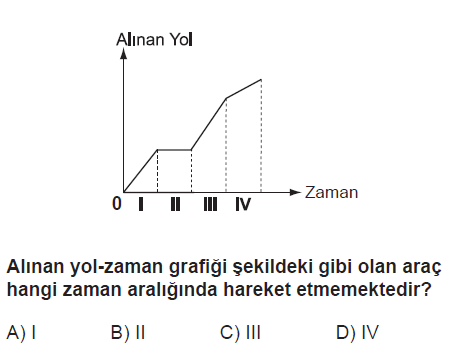 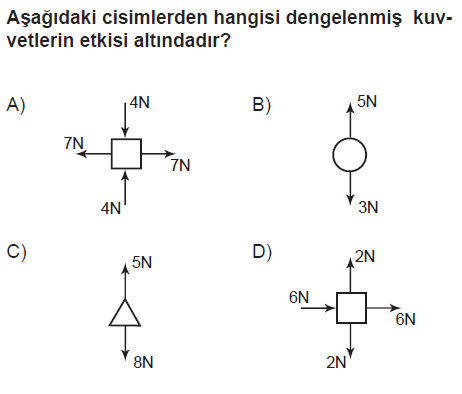 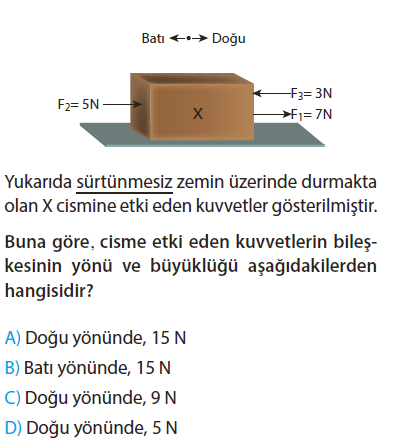 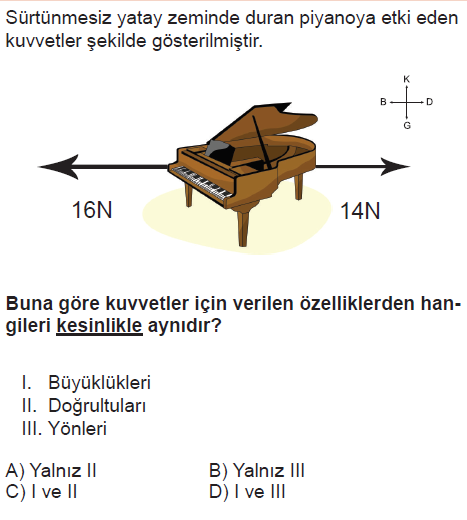 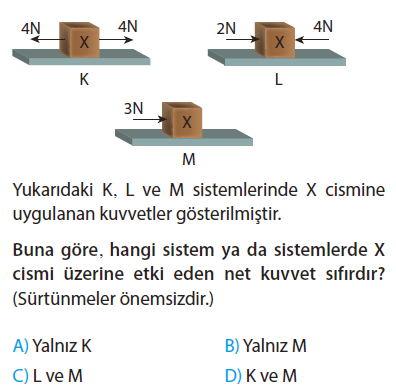 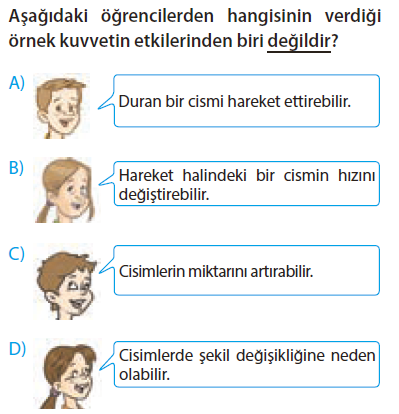 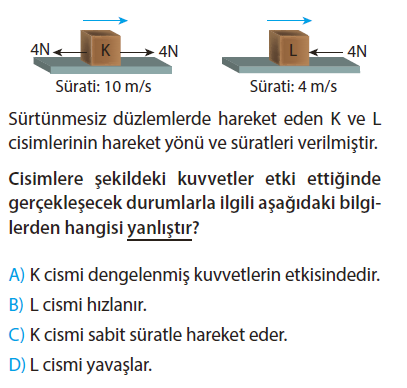 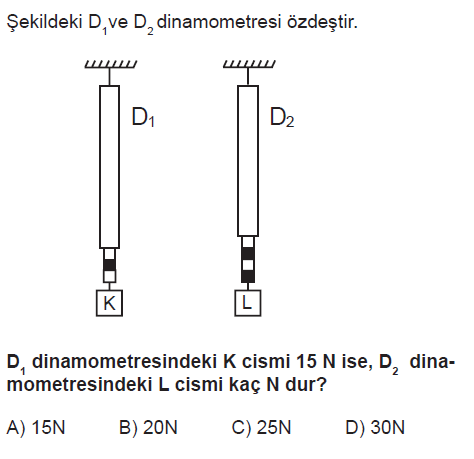 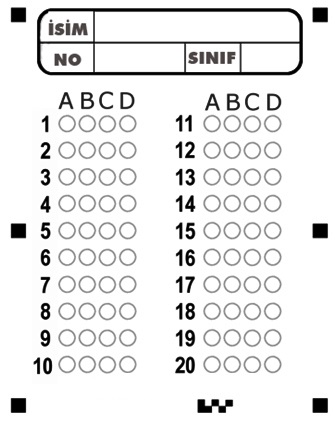 